MINISTERUL MEDIULUI, APELOR ȘI PĂDURILOR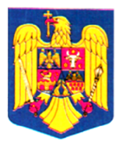                                                                             O R D I NNr…………../………….2021pentru modificarea Anexei nr. 1 la Regulamentul privind organizarea, funcționarea și componența Comisiei de atestare a operatorilor economici pentru activitatea de exploatare forestieră, precum și criteriile de atestare pentru activitatea de exploatare forestieră, aprobat prin Ordinul ministrului apelor și pădurilor nr. 1106/2018Având în vedere Referatul de aprobare nr. DGPSS 114973/13..09.2022 al Direcției generale păduri și strategii  în silvicultură, În temeiul prevederilor  art. 62 alin. (5) din Legea nr. 46/2008 privind Codul silvic, republicată, cu modificările și completările ulterioare, ale art. 57 alin. (1), (4) și (5) din Ordonanța de urgență a Guvernului nr. 57/2019 privind Codul administrativ, cu modificările și completările ulterioare, precum și ale art. 13 alin. (4) din Hotărârea Guvernului nr. 43/2020 privind organizarea și funcționarea Ministerului Mediului, Apelor și Pădurilor, ministrul mediului, apelor și pădurilor emite următorul O R D I N:Art. I. - Anexa nr. 1 la Regulamentul privind organizarea, funcționarea și componența Comisiei de atestare a operatorilor economici pentru activitatea de exploatare forestieră, precum și criteriile de atestare pentru activitatea de exploatare forestieră, aprobat prin Ordinul ministrului apelor și pădurilor nr. 1106/2018, publicat în Monitorul Oficial al României, Partea I, nr. 1010 din 28 noiembrie 2018, cu modificările și completările ulterioare, se modifică și se înlocuiește cu anexa la prezentul ordin.    Art. II. -  Prezentul ordin se publică în Monitorul Oficial al României, Partea I.MINISTRUL MEDIULUI, APELOR ŞI PĂDURILORBarna TÁNCZOS                                   Anexa (Anexa nr. 1 la regulament, aprobat prin Ordinul ministrului apelor și pădurilor nr. 1106/2018)COMPONENŢA Comisiei de atestare a operatorilor economici pentru activitatea de exploatare forestierăNr. crt.Numele şi prenumeleInstituţia1.Ion AnghelMinisterul Mediului, Apelor şi Pădurilor2.Teodor DulceațăMinisterul Mediului, Apelor şi Pădurilor3.Lucian Mihail MănoiuMinisterul Mediului, Apelor şi Pădurilor4.Dănuț IacobMinisterul Mediului, Apelor şi Pădurilor5.Porzsolt LeventeMinisterul Mediului, Apelor şi Pădurilor6.Gheorghiță GheorgheMinisterul Mediului, Apelor şi Pădurilor7.George ConstantinescuMinisterul Mediului, Apelor şi Pădurilor8.Győző István BárcziMinisterul Mediului, Apelor şi Pădurilor9.Bogdan Dan BoghianRegia Națională a Pădurilor-Romsilva10.Ciprian Dumitru MuscăAsociaţia Patronală a Forestierilor din România - ASFOR11.Cristian BălănescuAsociaţia Patronală a Forestierilor din România - ASFOR12.Tudor ButnariuAsociaţia Administratorilor de Păduri din România - AAP13.Dorel FecheteAsociaţia Administratorilor de Păduri din România - AAP